Na temelju članka 24. Zakona o sustavu civilne zaštite („Narodne novine“ broj 82/15., 118/18., 31/20.,20/21. i 114/22.) i članka 5. Pravilnika o sastavu stožera, načinu rada te uvjetima za imenovanje načelnika, zamjenika načelnika i članova stožera civilne zaštite („Narodne novine“ broj 126/19 i 17/20) i članka 36. Statuta Općine Vladislavci („Službeni glasnik“ Općine Vladislavci broj 3/13, 3/17, 2/18, 4/20, 5/20 - pročišćeni tekst, 8/20, 2/21 i 3/21 – pročišćeni tekst), općinski načelnik Općine Vladislavci donosiODLUKUo Izmjeni Odlukeo osnivanju Stožera civilne zaštite Općine VladislavciČlanak 1.U Odluci o osnivanju Stožera civilne zaštite Općine Vladislavci („Službeni glasnik“ Općine Vladislavci broj 7/21.) u članku 3. stavak 1. točka 9. ime i prezime: „Anamarija Mehić“ zamjenjuju se imenom i prezimenom: „Dominik Seletković“.Članak 2.	Ostale odredbe ove Odluke ostaju nepromijenjene.Članak 3.Ova Odluka stupa na snagu danom donošenja i bit će objavljena u „Službenom glasniku“ Općine Vladislavci.KLASA: 810-06/21-01/05URBROJ: 2158-41-02-22-03Vladislavci, 29. studenoga 2022. godineOPĆINSKI NAČELNIKMarjan TomasDostaviti:Članovima Stožera - svima DUZS, Područni ured OsijekJedinstveni upravni odjel Općine Vladislavci – na objavuArhiva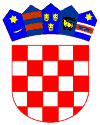 REPUBLIKA HRVATSKAOSJEČKO-BARANJSKA ŽUPANIJA